暨南大学装修、修缮工程采购申报表（201801版）招标编号：                                           年     月     日备注： 本表格适用于除基建处负责项目外的工程项目招标采购。采购项目类别中的“货物”是指与工程有关的货物、“服务”是指与工程有关的服务。工程名称应与政府采购计划管理系统申报的工程名称以及立项批文的工程名称一致。工程概况应包含工程规模、施工内容、计划工期、资金来源组成（经费卡号、经费负责人、项目预算）、报批情况等信息。校本部装修修缮工程归口管理部门为总务后勤管理处。表格双面打印，一式一份。欢迎关注暨南大学招标采购中心公众微信号，获取更多采购资讯。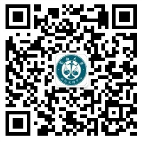 采购项目名称                                         工程             项目                                         工程             项目                                         工程             项目                                         工程             项目                                         工程             项目                                         工程             项目                                         工程             项目                                         工程             项目                                         工程             项目                                         工程             项目采购项目类别□施工    □货物     □服务□施工    □货物     □服务□施工    □货物     □服务□施工    □货物     □服务□施工    □货物     □服务□施工    □货物     □服务□施工    □货物     □服务□施工    □货物     □服务□施工    □货物     □服务□施工    □货物     □服务用户单位用户单位联系人电话E-mailE-mail用户单位意见（施工类填写）施工图纸满足使用要求及使用技术规范：                                                  是 □  否 □2、（施工类填写）工程预算书、工程量清单满足使用要求及使用技术规范：                                            是 □   否 □3、（货物类填写）货物参数满足使用要求及设计图纸：  是 □   否 □4、（服务类填写）用户需求书满足使用要求及技术规范：是 □   否 □5、其他意见：使用单位经费审批人签字：                                  单位盖章：                                    年    月    日（施工类填写）施工图纸满足使用要求及使用技术规范：                                                  是 □  否 □2、（施工类填写）工程预算书、工程量清单满足使用要求及使用技术规范：                                            是 □   否 □3、（货物类填写）货物参数满足使用要求及设计图纸：  是 □   否 □4、（服务类填写）用户需求书满足使用要求及技术规范：是 □   否 □5、其他意见：使用单位经费审批人签字：                                  单位盖章：                                    年    月    日（施工类填写）施工图纸满足使用要求及使用技术规范：                                                  是 □  否 □2、（施工类填写）工程预算书、工程量清单满足使用要求及使用技术规范：                                            是 □   否 □3、（货物类填写）货物参数满足使用要求及设计图纸：  是 □   否 □4、（服务类填写）用户需求书满足使用要求及技术规范：是 □   否 □5、其他意见：使用单位经费审批人签字：                                  单位盖章：                                    年    月    日（施工类填写）施工图纸满足使用要求及使用技术规范：                                                  是 □  否 □2、（施工类填写）工程预算书、工程量清单满足使用要求及使用技术规范：                                            是 □   否 □3、（货物类填写）货物参数满足使用要求及设计图纸：  是 □   否 □4、（服务类填写）用户需求书满足使用要求及技术规范：是 □   否 □5、其他意见：使用单位经费审批人签字：                                  单位盖章：                                    年    月    日（施工类填写）施工图纸满足使用要求及使用技术规范：                                                  是 □  否 □2、（施工类填写）工程预算书、工程量清单满足使用要求及使用技术规范：                                            是 □   否 □3、（货物类填写）货物参数满足使用要求及设计图纸：  是 □   否 □4、（服务类填写）用户需求书满足使用要求及技术规范：是 □   否 □5、其他意见：使用单位经费审批人签字：                                  单位盖章：                                    年    月    日（施工类填写）施工图纸满足使用要求及使用技术规范：                                                  是 □  否 □2、（施工类填写）工程预算书、工程量清单满足使用要求及使用技术规范：                                            是 □   否 □3、（货物类填写）货物参数满足使用要求及设计图纸：  是 □   否 □4、（服务类填写）用户需求书满足使用要求及技术规范：是 □   否 □5、其他意见：使用单位经费审批人签字：                                  单位盖章：                                    年    月    日（施工类填写）施工图纸满足使用要求及使用技术规范：                                                  是 □  否 □2、（施工类填写）工程预算书、工程量清单满足使用要求及使用技术规范：                                            是 □   否 □3、（货物类填写）货物参数满足使用要求及设计图纸：  是 □   否 □4、（服务类填写）用户需求书满足使用要求及技术规范：是 □   否 □5、其他意见：使用单位经费审批人签字：                                  单位盖章：                                    年    月    日（施工类填写）施工图纸满足使用要求及使用技术规范：                                                  是 □  否 □2、（施工类填写）工程预算书、工程量清单满足使用要求及使用技术规范：                                            是 □   否 □3、（货物类填写）货物参数满足使用要求及设计图纸：  是 □   否 □4、（服务类填写）用户需求书满足使用要求及技术规范：是 □   否 □5、其他意见：使用单位经费审批人签字：                                  单位盖章：                                    年    月    日（施工类填写）施工图纸满足使用要求及使用技术规范：                                                  是 □  否 □2、（施工类填写）工程预算书、工程量清单满足使用要求及使用技术规范：                                            是 □   否 □3、（货物类填写）货物参数满足使用要求及设计图纸：  是 □   否 □4、（服务类填写）用户需求书满足使用要求及技术规范：是 □   否 □5、其他意见：使用单位经费审批人签字：                                  单位盖章：                                    年    月    日（施工类填写）施工图纸满足使用要求及使用技术规范：                                                  是 □  否 □2、（施工类填写）工程预算书、工程量清单满足使用要求及使用技术规范：                                            是 □   否 □3、（货物类填写）货物参数满足使用要求及设计图纸：  是 □   否 □4、（服务类填写）用户需求书满足使用要求及技术规范：是 □   否 □5、其他意见：使用单位经费审批人签字：                                  单位盖章：                                    年    月    日资金来源□中央财政性资金 （金额：    ）□省财政性资金（金额：       ）□其他（               ）（金额：    ）□中央财政性资金 （金额：    ）□省财政性资金（金额：       ）□其他（               ）（金额：    ）□中央财政性资金 （金额：    ）□省财政性资金（金额：       ）□其他（               ）（金额：    ）□中央财政性资金 （金额：    ）□省财政性资金（金额：       ）□其他（               ）（金额：    ）□中央财政性资金 （金额：    ）□省财政性资金（金额：       ）□其他（               ）（金额：    ）□中央财政性资金 （金额：    ）□省财政性资金（金额：       ）□其他（               ）（金额：    ）□中央财政性资金 （金额：    ）□省财政性资金（金额：       ）□其他（               ）（金额：    ）□中央财政性资金 （金额：    ）□省财政性资金（金额：       ）□其他（               ）（金额：    ）□中央财政性资金 （金额：    ）□省财政性资金（金额：       ）□其他（               ）（金额：    ）□中央财政性资金 （金额：    ）□省财政性资金（金额：       ）□其他（               ）（金额：    ）招标控制价工程概况工程地址：     校区      楼        （房号或楼层）  工程规模：         平方米工程内容：                                                    计划工期：    日历天资金来源组成：经费卡号：           经费负责人：                       项目总预算：        报建审批情况（批复文号）：                                    工程地址：     校区      楼        （房号或楼层）  工程规模：         平方米工程内容：                                                    计划工期：    日历天资金来源组成：经费卡号：           经费负责人：                       项目总预算：        报建审批情况（批复文号）：                                    工程地址：     校区      楼        （房号或楼层）  工程规模：         平方米工程内容：                                                    计划工期：    日历天资金来源组成：经费卡号：           经费负责人：                       项目总预算：        报建审批情况（批复文号）：                                    工程地址：     校区      楼        （房号或楼层）  工程规模：         平方米工程内容：                                                    计划工期：    日历天资金来源组成：经费卡号：           经费负责人：                       项目总预算：        报建审批情况（批复文号）：                                    工程地址：     校区      楼        （房号或楼层）  工程规模：         平方米工程内容：                                                    计划工期：    日历天资金来源组成：经费卡号：           经费负责人：                       项目总预算：        报建审批情况（批复文号）：                                    工程地址：     校区      楼        （房号或楼层）  工程规模：         平方米工程内容：                                                    计划工期：    日历天资金来源组成：经费卡号：           经费负责人：                       项目总预算：        报建审批情况（批复文号）：                                    工程地址：     校区      楼        （房号或楼层）  工程规模：         平方米工程内容：                                                    计划工期：    日历天资金来源组成：经费卡号：           经费负责人：                       项目总预算：        报建审批情况（批复文号）：                                    工程地址：     校区      楼        （房号或楼层）  工程规模：         平方米工程内容：                                                    计划工期：    日历天资金来源组成：经费卡号：           经费负责人：                       项目总预算：        报建审批情况（批复文号）：                                    工程地址：     校区      楼        （房号或楼层）  工程规模：         平方米工程内容：                                                    计划工期：    日历天资金来源组成：经费卡号：           经费负责人：                       项目总预算：        报建审批情况（批复文号）：                                    工程地址：     校区      楼        （房号或楼层）  工程规模：         平方米工程内容：                                                    计划工期：    日历天资金来源组成：经费卡号：           经费负责人：                       项目总预算：        报建审批情况（批复文号）：                                    递 交 资 料 清 单①项目立项/预算批文：        份；   ②施工图纸：        份；③招标控制价：        份；          ④工程量清单：       份；⑤主要材料（设备）厂家或品牌推荐表：       份；  ⑥学校实验室与设备管理处审批意见：      份（实验室项目提供）；⑦合同格式及主要条款：     份； ⑧用户需求书：     份；            ⑨工程量计算书：       份；⑩其他材料：文件名                               份。备注：所提交材料需使用单位和工程管理部门审核盖章后提交。第②③④⑤⑦⑧⑨项资料需同时提交电子版。所提交资料必须真实、有效、准确。①项目立项/预算批文：        份；   ②施工图纸：        份；③招标控制价：        份；          ④工程量清单：       份；⑤主要材料（设备）厂家或品牌推荐表：       份；  ⑥学校实验室与设备管理处审批意见：      份（实验室项目提供）；⑦合同格式及主要条款：     份； ⑧用户需求书：     份；            ⑨工程量计算书：       份；⑩其他材料：文件名                               份。备注：所提交材料需使用单位和工程管理部门审核盖章后提交。第②③④⑤⑦⑧⑨项资料需同时提交电子版。所提交资料必须真实、有效、准确。①项目立项/预算批文：        份；   ②施工图纸：        份；③招标控制价：        份；          ④工程量清单：       份；⑤主要材料（设备）厂家或品牌推荐表：       份；  ⑥学校实验室与设备管理处审批意见：      份（实验室项目提供）；⑦合同格式及主要条款：     份； ⑧用户需求书：     份；            ⑨工程量计算书：       份；⑩其他材料：文件名                               份。备注：所提交材料需使用单位和工程管理部门审核盖章后提交。第②③④⑤⑦⑧⑨项资料需同时提交电子版。所提交资料必须真实、有效、准确。①项目立项/预算批文：        份；   ②施工图纸：        份；③招标控制价：        份；          ④工程量清单：       份；⑤主要材料（设备）厂家或品牌推荐表：       份；  ⑥学校实验室与设备管理处审批意见：      份（实验室项目提供）；⑦合同格式及主要条款：     份； ⑧用户需求书：     份；            ⑨工程量计算书：       份；⑩其他材料：文件名                               份。备注：所提交材料需使用单位和工程管理部门审核盖章后提交。第②③④⑤⑦⑧⑨项资料需同时提交电子版。所提交资料必须真实、有效、准确。①项目立项/预算批文：        份；   ②施工图纸：        份；③招标控制价：        份；          ④工程量清单：       份；⑤主要材料（设备）厂家或品牌推荐表：       份；  ⑥学校实验室与设备管理处审批意见：      份（实验室项目提供）；⑦合同格式及主要条款：     份； ⑧用户需求书：     份；            ⑨工程量计算书：       份；⑩其他材料：文件名                               份。备注：所提交材料需使用单位和工程管理部门审核盖章后提交。第②③④⑤⑦⑧⑨项资料需同时提交电子版。所提交资料必须真实、有效、准确。①项目立项/预算批文：        份；   ②施工图纸：        份；③招标控制价：        份；          ④工程量清单：       份；⑤主要材料（设备）厂家或品牌推荐表：       份；  ⑥学校实验室与设备管理处审批意见：      份（实验室项目提供）；⑦合同格式及主要条款：     份； ⑧用户需求书：     份；            ⑨工程量计算书：       份；⑩其他材料：文件名                               份。备注：所提交材料需使用单位和工程管理部门审核盖章后提交。第②③④⑤⑦⑧⑨项资料需同时提交电子版。所提交资料必须真实、有效、准确。①项目立项/预算批文：        份；   ②施工图纸：        份；③招标控制价：        份；          ④工程量清单：       份；⑤主要材料（设备）厂家或品牌推荐表：       份；  ⑥学校实验室与设备管理处审批意见：      份（实验室项目提供）；⑦合同格式及主要条款：     份； ⑧用户需求书：     份；            ⑨工程量计算书：       份；⑩其他材料：文件名                               份。备注：所提交材料需使用单位和工程管理部门审核盖章后提交。第②③④⑤⑦⑧⑨项资料需同时提交电子版。所提交资料必须真实、有效、准确。①项目立项/预算批文：        份；   ②施工图纸：        份；③招标控制价：        份；          ④工程量清单：       份；⑤主要材料（设备）厂家或品牌推荐表：       份；  ⑥学校实验室与设备管理处审批意见：      份（实验室项目提供）；⑦合同格式及主要条款：     份； ⑧用户需求书：     份；            ⑨工程量计算书：       份；⑩其他材料：文件名                               份。备注：所提交材料需使用单位和工程管理部门审核盖章后提交。第②③④⑤⑦⑧⑨项资料需同时提交电子版。所提交资料必须真实、有效、准确。①项目立项/预算批文：        份；   ②施工图纸：        份；③招标控制价：        份；          ④工程量清单：       份；⑤主要材料（设备）厂家或品牌推荐表：       份；  ⑥学校实验室与设备管理处审批意见：      份（实验室项目提供）；⑦合同格式及主要条款：     份； ⑧用户需求书：     份；            ⑨工程量计算书：       份；⑩其他材料：文件名                               份。备注：所提交材料需使用单位和工程管理部门审核盖章后提交。第②③④⑤⑦⑧⑨项资料需同时提交电子版。所提交资料必须真实、有效、准确。①项目立项/预算批文：        份；   ②施工图纸：        份；③招标控制价：        份；          ④工程量清单：       份；⑤主要材料（设备）厂家或品牌推荐表：       份；  ⑥学校实验室与设备管理处审批意见：      份（实验室项目提供）；⑦合同格式及主要条款：     份； ⑧用户需求书：     份；            ⑨工程量计算书：       份；⑩其他材料：文件名                               份。备注：所提交材料需使用单位和工程管理部门审核盖章后提交。第②③④⑤⑦⑧⑨项资料需同时提交电子版。所提交资料必须真实、有效、准确。工程管理部门工程管理部门联系人联系人联系电话联系电话工程管理部门意见已列入财政资金预算计划或通过经费管理部门审批：  是 □     否 □项目资金已到位：                    是 □     否 □用户需求书符合规范性要求：          是 □     否 □图纸满足规范性及可行性要求          是 □     否 □工程量清单及造价预算满足规范性及可行性要求：    是 □     否 □属于与建筑物和构筑物的新建（指从无到有，新开始的项目）、扩建（指建筑面积有增加的项目）和改建（指对原有建筑进行外观或内部结构修改的项目）无关的单独的修缮、装修和拆除工程：                                        是 □     否 □7. 建议招标采购方式：      □公开招标      □邀请招标                            □竞争性谈判    □竞争性磋商 □单一来源采购  □询价□定点采购      □其他（   ）8.其他意见：                部门负责人签字：          单位盖章：                                    年    月    日已列入财政资金预算计划或通过经费管理部门审批：  是 □     否 □项目资金已到位：                    是 □     否 □用户需求书符合规范性要求：          是 □     否 □图纸满足规范性及可行性要求          是 □     否 □工程量清单及造价预算满足规范性及可行性要求：    是 □     否 □属于与建筑物和构筑物的新建（指从无到有，新开始的项目）、扩建（指建筑面积有增加的项目）和改建（指对原有建筑进行外观或内部结构修改的项目）无关的单独的修缮、装修和拆除工程：                                        是 □     否 □7. 建议招标采购方式：      □公开招标      □邀请招标                            □竞争性谈判    □竞争性磋商 □单一来源采购  □询价□定点采购      □其他（   ）8.其他意见：                部门负责人签字：          单位盖章：                                    年    月    日已列入财政资金预算计划或通过经费管理部门审批：  是 □     否 □项目资金已到位：                    是 □     否 □用户需求书符合规范性要求：          是 □     否 □图纸满足规范性及可行性要求          是 □     否 □工程量清单及造价预算满足规范性及可行性要求：    是 □     否 □属于与建筑物和构筑物的新建（指从无到有，新开始的项目）、扩建（指建筑面积有增加的项目）和改建（指对原有建筑进行外观或内部结构修改的项目）无关的单独的修缮、装修和拆除工程：                                        是 □     否 □7. 建议招标采购方式：      □公开招标      □邀请招标                            □竞争性谈判    □竞争性磋商 □单一来源采购  □询价□定点采购      □其他（   ）8.其他意见：                部门负责人签字：          单位盖章：                                    年    月    日已列入财政资金预算计划或通过经费管理部门审批：  是 □     否 □项目资金已到位：                    是 □     否 □用户需求书符合规范性要求：          是 □     否 □图纸满足规范性及可行性要求          是 □     否 □工程量清单及造价预算满足规范性及可行性要求：    是 □     否 □属于与建筑物和构筑物的新建（指从无到有，新开始的项目）、扩建（指建筑面积有增加的项目）和改建（指对原有建筑进行外观或内部结构修改的项目）无关的单独的修缮、装修和拆除工程：                                        是 □     否 □7. 建议招标采购方式：      □公开招标      □邀请招标                            □竞争性谈判    □竞争性磋商 □单一来源采购  □询价□定点采购      □其他（   ）8.其他意见：                部门负责人签字：          单位盖章：                                    年    月    日已列入财政资金预算计划或通过经费管理部门审批：  是 □     否 □项目资金已到位：                    是 □     否 □用户需求书符合规范性要求：          是 □     否 □图纸满足规范性及可行性要求          是 □     否 □工程量清单及造价预算满足规范性及可行性要求：    是 □     否 □属于与建筑物和构筑物的新建（指从无到有，新开始的项目）、扩建（指建筑面积有增加的项目）和改建（指对原有建筑进行外观或内部结构修改的项目）无关的单独的修缮、装修和拆除工程：                                        是 □     否 □7. 建议招标采购方式：      □公开招标      □邀请招标                            □竞争性谈判    □竞争性磋商 □单一来源采购  □询价□定点采购      □其他（   ）8.其他意见：                部门负责人签字：          单位盖章：                                    年    月    日已列入财政资金预算计划或通过经费管理部门审批：  是 □     否 □项目资金已到位：                    是 □     否 □用户需求书符合规范性要求：          是 □     否 □图纸满足规范性及可行性要求          是 □     否 □工程量清单及造价预算满足规范性及可行性要求：    是 □     否 □属于与建筑物和构筑物的新建（指从无到有，新开始的项目）、扩建（指建筑面积有增加的项目）和改建（指对原有建筑进行外观或内部结构修改的项目）无关的单独的修缮、装修和拆除工程：                                        是 □     否 □7. 建议招标采购方式：      □公开招标      □邀请招标                            □竞争性谈判    □竞争性磋商 □单一来源采购  □询价□定点采购      □其他（   ）8.其他意见：                部门负责人签字：          单位盖章：                                    年    月    日已列入财政资金预算计划或通过经费管理部门审批：  是 □     否 □项目资金已到位：                    是 □     否 □用户需求书符合规范性要求：          是 □     否 □图纸满足规范性及可行性要求          是 □     否 □工程量清单及造价预算满足规范性及可行性要求：    是 □     否 □属于与建筑物和构筑物的新建（指从无到有，新开始的项目）、扩建（指建筑面积有增加的项目）和改建（指对原有建筑进行外观或内部结构修改的项目）无关的单独的修缮、装修和拆除工程：                                        是 □     否 □7. 建议招标采购方式：      □公开招标      □邀请招标                            □竞争性谈判    □竞争性磋商 □单一来源采购  □询价□定点采购      □其他（   ）8.其他意见：                部门负责人签字：          单位盖章：                                    年    月    日已列入财政资金预算计划或通过经费管理部门审批：  是 □     否 □项目资金已到位：                    是 □     否 □用户需求书符合规范性要求：          是 □     否 □图纸满足规范性及可行性要求          是 □     否 □工程量清单及造价预算满足规范性及可行性要求：    是 □     否 □属于与建筑物和构筑物的新建（指从无到有，新开始的项目）、扩建（指建筑面积有增加的项目）和改建（指对原有建筑进行外观或内部结构修改的项目）无关的单独的修缮、装修和拆除工程：                                        是 □     否 □7. 建议招标采购方式：      □公开招标      □邀请招标                            □竞争性谈判    □竞争性磋商 □单一来源采购  □询价□定点采购      □其他（   ）8.其他意见：                部门负责人签字：          单位盖章：                                    年    月    日已列入财政资金预算计划或通过经费管理部门审批：  是 □     否 □项目资金已到位：                    是 □     否 □用户需求书符合规范性要求：          是 □     否 □图纸满足规范性及可行性要求          是 □     否 □工程量清单及造价预算满足规范性及可行性要求：    是 □     否 □属于与建筑物和构筑物的新建（指从无到有，新开始的项目）、扩建（指建筑面积有增加的项目）和改建（指对原有建筑进行外观或内部结构修改的项目）无关的单独的修缮、装修和拆除工程：                                        是 □     否 □7. 建议招标采购方式：      □公开招标      □邀请招标                            □竞争性谈判    □竞争性磋商 □单一来源采购  □询价□定点采购      □其他（   ）8.其他意见：                部门负责人签字：          单位盖章：                                    年    月    日已列入财政资金预算计划或通过经费管理部门审批：  是 □     否 □项目资金已到位：                    是 □     否 □用户需求书符合规范性要求：          是 □     否 □图纸满足规范性及可行性要求          是 □     否 □工程量清单及造价预算满足规范性及可行性要求：    是 □     否 □属于与建筑物和构筑物的新建（指从无到有，新开始的项目）、扩建（指建筑面积有增加的项目）和改建（指对原有建筑进行外观或内部结构修改的项目）无关的单独的修缮、装修和拆除工程：                                        是 □     否 □7. 建议招标采购方式：      □公开招标      □邀请招标                            □竞争性谈判    □竞争性磋商 □单一来源采购  □询价□定点采购      □其他（   ）8.其他意见：                部门负责人签字：          单位盖章：                                    年    月    日学校招标采购中心意见招标编号招标编号招标编号学校招标采购中心意见